МЕСТНАЯ АДМИНИСТРАЦИЯ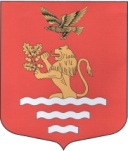 Муниципальное образование муниципальный округ Чкаловское____________________________(МА МО МО Чкаловское)____________________________Ул. Б. Зеленина, д. 20, Санкт-Петербург, 197110Тел./факс (812) 23094-87 E-mail:mo-chkalovskoe@yandex.ruОКПО 79730345 ОГРН 1057813325987 ИНН/КПП 7813337557/781301001ПОСТАНОВЛЕНИЕОт «05» февраля 2016 г. №14п                                             г. Санкт-Петербург «Об утверждении Положения по организации и проведению мероприятий по сохранению и развитию местных традиций и обрядов»В соответствии с подпунктом 5 части 2 статьи 10 Закона Санкт-Петербурга от 23.09.2009 № 420-79 «Об организации местного самоуправления в Санкт-Петербурге», пунктом 5 части 2 статьи 8 Устава Муниципального образования муниципальный округ Чкаловское Санкт-Петербурга,Местная Администрация МО МО ЧкаловскоеПОСТАНОВЛЯЕТ:1. Утвердить «Положение по организации и проведению мероприятий по сохранению и развитию местных традиций и обрядов» в соответствии с Приложением  № 1 к настоящему Постановлению.2.     Опубликовать (обнародовать) настоящее Постановление в ближайшем номере муниципальной газеты «На островах и рядом» и на официальном сайте Муниципального образования муниципальный округ Чкаловское в сети Интернет http://mo-chkalovskoe.ru.Настоящее Постановление вступает в силу со дня его официального опубликования (обнародования).Контроль за исполнением настоящего Постановления оставляю за собой.ГлаваМестной АдминистрацииМуниципального образованиямуниципальный округ   Чкаловское                                                    О.Н. ПантелаПриложение № 1 к Постановлению Местной АдминистрацииМуниципального образования муниципальный округЧкаловскоеОт «05» февраля 2016г. № 14пПОЛОЖЕНИЕПо организации и проведению мероприятий по сохранению и развитию местных традиций и обрядов1. Общие положения1.1. Настоящее Положение по организации и проведению мероприятий по сохранению и развитию местных традиций и обрядов, определяет правовые и организационные основы осуществления мероприятий по реализации вопроса местного значения: «Организация и проведение мероприятий по сохранению и развитию местных традиций и обрядов» (далее –мероприятия) на территории Муниципального образования муниципальный округ Чкаловское Санкт-Петербурга (далее-муниципальное образование).1.2.Осуществление мероприятий в Муниципальном образовании находится в ведении Местной Администрации Муниципального образования муниципальный округ Чкаловское (далее-Местная Администрация).1.3. При осуществлении мероприятий в муниципальном образовании Местная Администрация руководствуется Конституцией Российской Федерации, федеральными законами, законами Санкт-Петербурга, Уставом муниципального образования, Решениями Муниципального Совета муниципального образования, постановлениями Местной администрации и настоящим Положением.1.4. Мероприятия проводятся в соответствии с утвержденными муниципальными программами и делятся на следующие виды:- проводимые за счет средств местного бюджета;- проводимые без участия бюджетных средств.1.4. Финансирование мероприятий в муниципальном образовании  осуществляется Местной Администрацией муниципального образования за счет средств бюджета Муниципального образования муниципальный округ Чкаловское на соответствующий финансовый год.2. Цели и задачи Местной Администрации муниципального образования по организации и проведению мероприятий по сохранению и развитию местных традиций и обрядов 2.1. Деятельность Местной Администрации Муниципального образования муниципальный округ Чкаловское по организации и проведению мероприятий по сохранению и развитию местных традиций и обрядов, направлена на достижение следующих целей и решение соответствующих задач:1) обеспечение гармоничного развития личности на основе уникального культурного и исторического наследия Санкт-Петербурга2) организация культурного досуга жителей, проживающих на территории муниципального образования;3) сохранение и развитие городских и местных традиций и обрядов;4) формирование у жителей Муниципального образования чувства уважения и любви к истории своей страны и родного города, эстетического вкуса и норм поведения;5) укрепление положительных тенденций в росте самосознания и активности жителей муниципального образования;6) развитие мотиваций личности человека к позитивным жизненным ценностям, стимулирование жителей округа к активному участию в общественной жизни муниципалитета;7) удовлетворение потребности в положительном эмоциональном настроении от непосредственного участия в разнообразных элементах праздника и зрелищных мероприятиях;8) формирование ценностных ориентиров у населения;9) укрепление института семьи посредством совместного проведения семейного досуга;10) создание условий для расширения сферы общения с искусством и возможности активного участия в массовых праздниках граждан;11) приобретение и совершенствование навыков продуктивной творческой деятельности;12) сокращение или ликвидация асоциального поведения в обществе;13) раскрытие природных талантов граждан;14) стимулирование творческих инициатив граждан, популяризация народного творчества;15) формирование социально значимых потребностей личности и нормы поведения в обществе; 16) борьба с проявлениями межэтнической и межконфессиональной враждебности и нетерпимости, ксенофобии, расизма, шовинизма, политического экстремизма на национальной почве.3. Организация работы3.1. Для исполнения соответствующих расходных обязательств Местной Администрацией муниципального образования формируется муниципальная Программа  по организации и проведению мероприятий по сохранению и развитию местных традиций и обрядов на очередной финансовый год (далее - Программа). Проект муниципальной программы, представляется на утверждение Главе Местной Администрации вместе с проектом бюджета Муниципального образования муниципальный округ Чкаловское на очередной финансовый год. 3.2. Муниципальная программа должна иметь название, отражающее наименование соответствующего вопроса местного значения, и содержать следующие обязательные разделы:3.2.1. Паспорт муниципальной программы по форме, утвержденный Приложением № 1 к Положению о порядке разработки, принятия и исполнения муниципальных программ Муниципального образования муниципальный округ Чкаловское, содержащий следующую информацию:наименование программыправовые основания для разработки программызаказчика программысроки реализации программы в пределах финансового годаосновные цели  и задачи программы;ожидаемые конечные результаты реализации программы;кем осуществляется исполнение и контроль за реализацией программобоснование и расчеты необходимого объема финансирования программы3.2.2.  План реализации муниципальной программы, включающий в себя перечень основных мероприятий программы с указанием объемов и лимитов финансирования.3.3. Мероприятия по организации и проведению мероприятий по сохранению и развитию местных традиций и обрядов могут включать в себя:проведение местных празднично-зрелищных мероприятий;участие в организации и проведении празднично-зрелищных мероприятий районного, городского и федерального уровня;оказание возможной поддержки в проведении на территории муниципального образования культурно-массовых мероприятий, а также мероприятий по сохранению традиций и обрядов;поддержка инициативы жителей округа по организации и проведению социально значимой празднично-зрелищной направленности мероприятий по месту жительства;мероприятия, связанные с чествованием жителей округа по случаю юбилейных дат, праздничных и памятных дат.-   организацию информационного сопровождения (в том числе размещение информационных и иных материалов соответствующей направленности в муниципальной газете «На островах и рядом» и на официальном сайте Муниципального образования муниципальный округ Чкаловское в сети Интернет http://mo-chkalovskoe.ru; - иные виды мероприятий в рамках организации и проведению мероприятий по сохранению и развитию местных традиций и обрядов, включенные в соответствующую муниципальную программу.3.4. При организации и проведении мероприятий для жителей Муниципального образования муниципальный округ Чкаловское, в целях обеспечения правопорядка и безопасности, по согласованию, могут привлекаться сотрудники органов внутренних дел, общественные организации и граждане, участвующие в обеспечении правопорядка на территории Муниципального образования муниципальный округ Чкаловское   в соответствии с законом.4. Заключительные положения4.1. Контроль соблюдения настоящего Положения осуществляется в соответствии с действующим законодательством и Уставом Муниципального образования муниципальный округ Чкаловское.4.2. Вопросы, не урегулированные настоящим Положением и действующим законодательством, регулируются отдельными правовыми актами Муниципального Совета Муниципального образования муниципальный округ Чкаловское и постановлениями или распоряжениями Местной Администрации Муниципального образования муниципальный округ Чкаловское.